Внутригородское муниципальное образование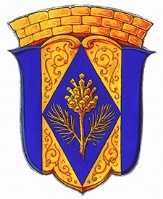 	Санкт-Петербурга поселок Комарово		МУНИЦИПАЛЬНЫЙ СОВЕТ ПЯТОГО СОЗЫВА	РЕШЕНИЕ31 августа 2016 года	                         № 9-1 «О порядке сообщения муниципальными служащими о возникновении личной заинтересованности при исполнении должностных обязанностей, которая приводит или может привести к конфликту интересов» В соответствии с Федеральным законом от 25.12.2008 N 273-ФЗ "О противодействии коррупции", в целях исполнения подпункта «б» Указа Президента Российской Федерации от 22.12.2015 "О порядке сообщения лицами, замещающими отдельные государственные должности Российской Федерации, должности федеральной государственной службы, и иными лицами о возникновении личной заинтересованности при исполнении должностных обязанностей, которая приводит или может привести к конфликту интересов, и о внесении изменений в некоторые акты Президента Российской Федерации», муниципальный совет РЕШИЛ:1.	Утвердить «Положение о порядке сообщения муниципальными служащими о возникновении личной заинтересованности при исполнении должностных обязанностей, которая приводит или может привести к конфликту интересов», согласно Приложению № 1.2.	Настоящее Решение вступает в силу с момента его официального опубликования.3.	Контроль за исполнения данного Решения оставляю за собой.Глава  муниципального образования					А.С. Журавская Приложение № 1 к Решению МС № 9-1 от 31.08.2016Положениео порядке сообщения муниципальными служащими о возникновении личной заинтересованности при исполнении должностных обязанностей, которая приводит или может привести к конфликту интересов1.	Настоящее Положение определяет порядок сообщения муниципальными служащими, замещающими должности муниципальной службы в Муниципальном совете внутригородского муниципального образования Санкт-Петербурга поселок Комарово (далее – муниципальные служащие) о возникновении личной заинтересованности при исполнении должностных обязанностей, которая приводит или может привести к конфликту интересов. 2.	Муниципальные служащие обязаны в соответствии с законодательством Российской Федерации о противодействии коррупции сообщать, о возникновении личной заинтересованности при исполнении должностных обязанностей, которая приводит или может привести к конфликту интересов, а также принимать меры по предотвращению или урегулированию конфликта интересов. Сообщение оформляется в письменной форме в виде уведомления о возникновении личной заинтересованности при исполнении должностных обязанностей, которая приводит или может привести к конфликту интересов (далее - уведомление). 3.	Уведомление направляется Главе Муниципального образования внутригородского муниципального образования Санкт-Петербурга поселок Комарово (далее – Главе МО) по форме согласно приложению № 1 к настоящему Положению.4.	Уведомления, направленные Главе МО могут быть переданы в Комиссию по соблюдению требований к служебному поведению муниципальных служащих и урегулированию конфликта интересов (далее - комиссия). 5.	Комиссия в ходе предварительного рассмотрения уведомлений имеет право получать в установленном порядке от муниципальных служащих, направивших уведомления, пояснения по изложенным в них обстоятельствам и направлять в установленном порядке запросы в федеральные органы государственной власти, органы государственной власти, иные государственные органы, органы местного самоуправления и заинтересованные организации. 6.	По результатам предварительного рассмотрения уведомлений подготавливается мотивированное заключение на каждое из них. Уведомления, заключения и другие материалы, полученные в ходе предварительного рассмотрения уведомлений, представляются председателю комиссии в течение семи рабочих дней со дня поступления уведомлений. В случае направления запросов, указанных в пункте 5 настоящего Положения, уведомления, заключения и другие материалы представляются председателю комиссии в течение 45 дней со дня поступления уведомлений. Указанный срок может быть продлен, но не более чем на 30 дней. 7.	По результатам рассмотрения Главой МО уведомлений принимается одно из следующих решений: а) признать, что при исполнении должностных обязанностей муниципальным служащим, направившим уведомление, конфликт интересов отсутствует; б) признать, что при исполнении должностных обязанностей муниципальным служащим, направившим уведомление, личная заинтересованность приводит или может привести к конфликту интересов; в) признать, что муниципальным служащим, направившим уведомление, не соблюдались требования об урегулировании конфликта интересов. 8.	В случае принятия решения, предусмотренного подпунктами «б» и «в» пункта 7 настоящего Положения, в соответствии с законодательством Российской Федерации Глава МО принимает меры или обеспечивает принятие мер по предотвращению или урегулированию конфликта интересов либо рекомендует муниципальному служащему, направившему уведомление, принять такие меры. 9.	Комиссия рассматривает уведомления и принимает по ним решения в порядке, установленном Положением о комиссии по соблюдению требований к служебному поведению муниципальных служащих и урегулированию конфликта интересов. Приложение № 1                                                к Положению о порядке сообщения муниципальными служащими о возникновении личной заинтересованности при исполнении должностных обязанностей, которая приводит или может привести к конфликту интересов»Главе Муниципального образования внутригородского муниципального образования Санкт-Петербурга поселок Комарово от ______________________________________ (Ф.И.О., замещаемая должность) Уведомлениео возникновении личной заинтересованности при исполнении должностныхобязанностей, которая приводит или может привести к конфликту интересовСообщаю о возникновении у меня личной заинтересованности при исполнении должностных обязанностей, которая приводит или может привести к конфликту интересов (нужное подчеркнуть).Обстоятельства, являющиеся   основанием    возникновения    личной заинтересованности: _________________________________________________________________________________________________________________________________________Должностные обязанности, на исполнение которых влияет или может повлиять личная заинтересованность: ______________________________________________________________________________________________________________________________________________________Предлагаемые меры по предотвращению или урегулированию конфликта интересов: ______________________________________________________________________________________________________________________________________________________Намереваюсь (не   намереваюсь) лично присутствовать на заседании Комиссии по соблюдению требований к служебному поведению муниципальных служащих и урегулированию конфликта интересов при рассмотрении настоящего уведомления (нужное подчеркнуть)."__" ___________ 20__ года        ___________________________     _________________                                                   (подпись лица, направляющего  уведомление)        (расшифровка подписи)